INTERVIEW PROGRAMME FOR THE MONTH OF OCTOBER, 2021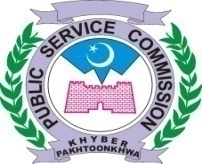 PANEL – IPANEL – IIPANEL – IIIPANEL – IV(Continued)DIRECTOR RECRUITMENTOCTOBER, 2021OCTOBER, 2021OCTOBER, 2021OCTOBER, 2021OCTOBER, 2021Post(s)Advt. No.Advt. No.CandidatesDealing SuperintendentMTWTHF----01(13) Accounts Officer (BPS-17) in Local Govt: Department. (13) Accounts Officer (BPS-17) in Local Govt: Department. 10/2019Sr.95 (a, b)12 daily08 on FridayTotal=65Mr. Javed0405060708(13) Accounts Officer (BPS-17) in Local Govt: Department. (13) Accounts Officer (BPS-17) in Local Govt: Department. 10/2019Sr.95 (a, b)12 daily08 on FridayTotal=65Mr. Javed1112131415(35) Sub Accountant (BPS-16) in Finance Department.(35) Sub Accountant (BPS-16) in Finance Department.01/2021Sr. 1114 daily08 on FridayTotal=175Mr. Iftikhar Bangash18-202122(35) Sub Accountant (BPS-16) in Finance Department.(35) Sub Accountant (BPS-16) in Finance Department.01/2021Sr. 1114 daily08 on FridayTotal=175Mr. Iftikhar Bangash2526272829(35) Sub Accountant (BPS-16) in Finance Department.(35) Sub Accountant (BPS-16) in Finance Department.01/2021Sr. 1114 daily08 on FridayTotal=175Mr. Iftikhar BangashMTWTHF----01(10) Drug Inspector (BPS-17) in Health Department. 02/2020Sr. 1214 daily09 on FridayTotal=51Mr. Javed040506--(10) Drug Inspector (BPS-17) in Health Department. 02/2020Sr. 1214 daily09 on FridayTotal=51Mr. Javed---0708(21) Pharmacist (BPS-17) in Health Department. 02/2020Sr. 1313 daily09 on FridayTotal=105Mr.Javed1112131415(21) Pharmacist (BPS-17) in Health Department. 02/2020Sr. 1313 daily09 on FridayTotal=105Mr.Javed18-20--(21) Pharmacist (BPS-17) in Health Department. 02/2020Sr. 1313 daily09 on FridayTotal=105Mr.Javed---21-(01) Pharmacist (BPS-17) in Saidu College of Dentistry (Health Department)03/2021Sr. 2605 in allMr.Javed----22(05) Junior Instructor Forestry (BPS-16) in Institutional & Human Resource Dev: & Management Directorate. 10/2019Sr. 1315 daily10 on FridayTotal=25Mr. Javed25----(05) Junior Instructor Forestry (BPS-16) in Institutional & Human Resource Dev: & Management Directorate. 10/2019Sr. 1315 daily10 on FridayTotal=25Mr. Javed-26---(02) Lecturers in Forestry (BPS-17) in the Office of Pakistan Forest Institute, KP. 10/2019Sr. 1712 in allMr. Javed--27--(03) Research Officer (Farm Forestry) (BPS-17) in the office of Pakistan Forest Institute, KP.10/2019Sr. 2316 in allMr. Javed---28-(02) Forest Rangers (Mensuration) (BPS-16) in the Office of Pakistan Forest Institute.10/2019Sr. 3110 in allMr. Javed---28-(01) Forest Ranger (Watershed) (BPS-16) in the Office of Pakistan Forest Institute.10/2019Sr. 3205 in allMr. Javed----29(01) Forest Manager (BPS-17) in the Office of Pakistan Forest Institute.10/2019Sr. 3505 in allMr. JavedMTWTHF----01(130) Male ASDEOs/ ADEOs (BPS-16) in Elementary & Secondary Education Department.09/2019.S. 05(a,b,c)14 daily09 on FridayTotal=116Mr. Noor Muhammad0405060708(130) Male ASDEOs/ ADEOs (BPS-16) in Elementary & Secondary Education Department.09/2019.S. 05(a,b,c)14 daily09 on FridayTotal=116Mr. Noor Muhammad111213--(130) Male ASDEOs/ ADEOs (BPS-16) in Elementary & Secondary Education Department.09/2019.S. 05(a,b,c)14 daily09 on FridayTotal=116Mr. Noor Muhammad---1415(24) Sub Divisional Forest Officer (BPS-17) in Forest Department. 10/2019.Sr. 12 (a,b)15 daily09 on FridayTotal=120Mr. Javed18-202122(24) Sub Divisional Forest Officer (BPS-17) in Forest Department. 10/2019.Sr. 12 (a,b)15 daily09 on FridayTotal=120Mr. Javed252627--(24) Sub Divisional Forest Officer (BPS-17) in Forest Department. 10/2019.Sr. 12 (a,b)15 daily09 on FridayTotal=120Mr. Javed---28-(03) Deputy Superintendent Jail (BPS-17) in Home Department.10/2019.Sr. 8215 in allMuhammad Rafi----29(01) Monitoring Inspector (BPS-14) in EPA.01/2021Sr. 1205 in allMr. JavedMTWTHF----01(420) Assistant Sub Inspectors (BPS-11) in Police Department.04/201820 daily15 on FridayTotal=1043Mr. Alam Zeb0405060708(420) Assistant Sub Inspectors (BPS-11) in Police Department.04/201820 daily15 on FridayTotal=1043Mr. Alam Zeb1112131415(420) Assistant Sub Inspectors (BPS-11) in Police Department.04/201820 daily15 on FridayTotal=1043Mr. Alam Zeb18-202122(420) Assistant Sub Inspectors (BPS-11) in Police Department.04/201820 daily15 on FridayTotal=1043Mr. Alam Zeb2526272829(420) Assistant Sub Inspectors (BPS-11) in Police Department.04/201820 daily15 on FridayTotal=1043Mr. Alam Zeb